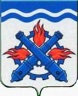 РОССИЙСКАЯ ФЕДЕРАЦИЯДУМА ГОРОДСКОГО ОКРУГА ВЕРХНЯЯ ТУРАПЯТЫЙ СОЗЫВСемьдесят шестое заседание РЕШЕНИЕ №  11	21 февраля 2019 года г. Верхняя Тура О рассмотрении информации Контрольного органа Городского округа Верхняя Тура о результатах контрольного мероприятия: «Ревизия расходования бюджетных средств, выделенных муниципальному бюджетному учреждению культуры «Городской центр культуры и досуга Городского округа Верхняя Тура»Рассмотрев письмо Контрольного органа Городского округа Верхняя Тура вх.от 17.01.2019 г. № 09 о результатах контрольного мероприятия: «Ревизия расходования бюджетных средств, выделенных муниципальному бюджетному учреждению культуры «Городской центр культуры и досуга Городского округа Верхняя Тура», учитывая заключение депутатской комиссии по экономической политике и муниципальной собственности от 14.02.2019 года № 7,ДУМА ГОРОДСКОГО ОКРУГА ВЕРХНЯЯ ТУРА РЕШИЛА:Информацию Контрольного органа Городского округа Верхняя Тура о результатах контрольного мероприятия: «Ревизия расходования бюджетных средств, выделенных муниципальному бюджетному учреждению культуры «Городской центр культуры и досуга Городского округа Верхняя Тура» принять к сведению.Настоящее решение вступает в силу с момента принятия.Председатель ДумыГородского округа Верхняя Тура				                  О.М. Добош